Regular City Council MeetingOfficial ProceedingsCity of Virden, ILVirden City Council Chambers Monday, May 1, 2023 Regular City Council Meeting was called to order by Mayor George Murphy on May 1, 2023, at 7:09.Swearing in of New Elected Council Members by City Clerk Shelly BosterAlderperson Ward 1 Carolynne Calloway, Term: 2023-2027Alderperson Ward 2 Mark Bertolino, Term 2023-2027Alderperson Ward 3 Lisa Cunningham, Term 2023-2027Alderperson Ward 4 Evan Ibberson, Term 2023-2027 Appointment of New Council Member for vacant Ward 3 seat.Appointment of Anthony Boster was made by Mayor Murphy to fill the vacant seat for Ward 3 for the remainder of the term. Motion made by Mottershaw seconded by Mitchell to approve the appointment of Anthony Boster to Ward 3 vacancy. Appointment passed with all in favor.  Ayes: Bertolino, Calloway, Cunningham, Ibberson, Mitchell, Mottershaw, and Neighbors Nays: None; Absent: None Swearing in of Appointed Council Member by City Clerk Shelly BosterAlderperson Ward 3 Anthony Boster, Term: remainder until 2025AttendanceThe following Council Members were present: Bertolino, Boster, Calloway, Cunningham, Ibberson, Mitchell, Mottershaw, and NeighborsAbsent: NoneAlso present were Mayor George Murphy, City Clerk Shelly Boster, Bookkeeper/Deputy Treasurer Barry Liss, Chief of Police Steven Snodgrass (late), Public Works Director Gary Etter (late), Office Manager Madonna Lackey, Attorney Don Craven, and Attorney Joe Craven Guest: Terry Davis, Joshua Ronan, Michael Maurer, and Judy HendricksComments from Audience:Terry Davis (Otter Lake Water Commission)Project for water tower will start week of labor day in September 2023 and completed October 27, 2023. Rt 104 project they are still procuring easements for that. We hope to have bids collected by December 2023 and start in April 2024.The quality of water is caused by algae bloom.  In March we got a mark of 13 when tested.  If below 20 will not notice the quality of the water. In April it peaked at 510, it is down to 100 now.  They have used extra chemicals and UV.  We have ordered a new anchor for the machine that has helped with water quality.  It should be in on Thursday. REPORTS OF SUPERVISORSCity Engineer: Not presentDirector of Operations: NoneChief of Police: Mottershaw: Is Royell finished? Snodgrass: Yes. They just have a few odds and ends. Murphy: I was a little disappointed about the flow of traffic.  Snodgrass: We were on a service call.  We had two burglary calls.  We hadn’t noticed the traffic. Mottershaw: How will the clothing allowance work with the two new employees that went to academy? I was just wondering how it would work because if they don’t pass, they are no longer employed.  Snodgrass: I wasn’t sure how you wanted to handle it. Normally they would get it on May 1. Ibberson: I would think that it would need to be given after they finish the academy. City Office Manager: NoneCity Attorney: Stoddard StreetD. Craven: City is the owner. The deed has been recorded.Old Jed BuildingD. Craven: We sent a 15-day letter.  We did go ahead, and filed a suit, had them served and they have 30 days to respond.Corner of Lincoln and DyeMurphy: I received a call from a demolition person regarding the house that had a tree fall on it on the corner of Lincoln and Dye. He was inquiring about a demolition bond ordinance.  Can you look into that?  I think it is something that the city should have. It sounded like the insurance company had to put a bond down to ensure it would be taken down. REPORTS OF CITY OFFICIALSCity Clerk: NoneCity Treasurer:  NoneMayor:  Permission for Fred Britenstine Car Show to use the City Square (north & south sides) and Island on Saturday, June 17, 2023.Motion made by Mitchell seconded by Calloway to approve Fred Britenstine Car Show to use the City Square (north & south sides) and Island on Saturday, June 17, 2023.Discussion: Murphy: I assume they need areas blocked off. They will need to coordinate with selling pork chops and adopt-a-pet that are also scheduled that day.  Also, will need proof of insurance. Motion passed with all in favor. Ayes: Bertolino, Boster, Calloway, Cunningham, Ibberson, Mitchell, Mottershaw, and Neighbors Nays: None; Absent: NoneApprove committee appointmentsMotion made by Mitchell seconded by Boster to approve committee appointments for May 1, 2023-May 6, 2024. Discussion: I plugged in new council members where the old members were.  We will try this for a year. Motion passed with majority in favor. Ayes: Bertolino, Boster, Calloway, Cunningham, Ibberson, Mitchell, and Neighbors Nays: Mottershaw; Absent: NoneApprove other appointmentsMotion made by Mitchell seconded by Calloway to approve other appointments. Discussion: There has been discussion on moving the FOIA officer but that has not been determined.  I left it with Madonna at this time. Motion passed with majority in favor. Ayes: Bertolino, Boster, Calloway, Cunningham, Ibberson, Mitchell, and Neighbors Nays: Mottershaw; Absent: None.Resignation/advertise for custodian.Motion made by Mottershaw seconded by Boster to approve advertising for part-time custodian with applications to be due on May 17th with interviews on May 18th. Discussion: I received a resignation from Christina Williams as of May 5, 2023. Madonna: Where do we want to advertise? Mottershaw: Facebook and website.Motion passed with all in favor. Ayes: Bertolino, Boster, Calloway, Cunningham, Ibberson, Mitchell, Mottershaw, and Neighbors Nays: None; Absent: NonePossible grant for pot holing machine.Murphy: We have been discussing getting a pot holing machine.  I have discussed it with Benton and Associates.  The USDA does have grants that we think this machine will qualify for. The grant would be up to $30,000.00Parks Initiative update.Murphy: Jim Wright and Lisa Cunningham were looking at talking to representative to get Virden declared as a distressed community. We had a meeting with Wayne Rosenthal. It sounded promising.  Cunningham: Jim has reached out again to DNR and a few other legislative people.  They are working on changing options. Murphy: I think we need to talk with Greg Ellis again to see if we want to move forward. Cunningham: Parks Initiative group raised $7,000.00 with trivia night and $700.00 when we were collecting on the corners. They are working hard to raise funds to help support.Contact InformationMurphy: We have a contact sheet to fill out. Please fill this out with your information.Request from North Mac Ministerial Association to use bandstand on the square on Thursday, May 4, 2023, for National Prayer Day.Motion made by Mitchell seconded by Ibberson to approve North Mac Ministerial Association to use bandstand on the square on Thursday, May 4, 2023, for National Prayer Day.Discussion: Mitchell: They will need proof of insurance. Murphy: They didn’t say if needed electricity. I will call on proof of insurance.  Etter: I will check with them regarding electricity. Motion passed with all in favor. Ayes: Bertolino, Boster, Calloway, Cunningham, Ibberson, Mitchell, Mottershaw, and Neighbors Nays: None; Absent: NoneSupplemental MFT documents- 2023 Rock and OilMotion made by Mitchell seconded by Boster to approve 2023 MFT Supplemental General Maintenance for $84,200.00.Discussion: Mottershaw: Budget appropriations will include these amounts. Cunningham: The county is incorrect it says Morgan. Murphy: I will change it to Macoupin.Motion passed with majority in favor. Ayes: Bertolino, Boster, Calloway, Cunningham, Ibberson, Mitchell, and Neighbors Nays: Mottershaw; Absent: NoneREPORTS OF STANDING COMMITTEESFinance: CD Due in MayMotion made by Mottershaw seconded by Bertolino, to approve to cash in CD 70000012 from CNB bank and place back into general fund for the amount that it is on that day. Discussion: NoneMotion passed with majority in favor. Ayes: Bertolino, Boster, Cunningham, Ibberson, Mitchell, Mottershaw, and Neighbors Nays: Calloway; Absent: NoneCD Due in MayMotion made by Mitchell seconded by Ibberson to invest $500,000.00 CD for 13mo special rate at 4.75% with Warren Boynton Bank at Modesto on condition to secure with bond with monthly interest payment made to the general fund. The signers for the CD will be George Murphy, Barry Liss, Gary Mottershaw, and Craig Neighbors.Discussion: Mottershaw: We did not come to a recommendation in committee. Warren Boynton in Modesto is offering a 13 mo. CD rate of 4.75%. FNB in Virden is 1 yr. at 3%. Boster: FDIC $250,000.00 is guaranteed.  Why are we placed in one bank, and do we know if they will insure over the FDIC amount?  Mottershaw: $250,000.00 is guaranteed by FDIC. The bank will usually pledge a government bond to cover any amount over the FDIC amount. I spoke with Tristan at Warren Boynton, and they will for municipalities pledge to cover over FDIC amount. Motion passed with majority in favor. Ayes: Bertolino, Boster, Ibberson, Mitchell, Mottershaw, and Neighbors Nays: Calloway and Cunningham; Absent: NoneBudget AppropriationsMotion made by Mottershaw seconded by Mitchell to approve ordinance 2023-6 appropriation ordinance for fiscal year 2024 going from May 1, 2023, to April 30, 2024.Discussion: NoneMotion passed with all in favor. Ayes: Bertolino, Boster, Calloway, Cunningham, Ibberson, Mitchell, Mottershaw, and Neighbors Nays: None; Absent: NonePolice: NonePublic Works: Streets & Alleys:Advertise for summer helpMotion made by Bertolino seconded by Mottershaw to approve advertising for summer for public works employment being June 1 through August 31 with applications being due by May 15th with interviews on May 18th.Discussion: NoneMotion passed with all in favor. Ayes: Bertolino, Boster, Calloway, Cunningham, Ibberson, Mitchell, Mottershaw, and Neighbors Nays: None; Absent: NoneBuilding & Grounds:NoneParks:Approval of tennis court bidsMotion made by Mottershaw seconded by Boster to waive bidding on repairing of the tennis courts in East Park.Discussion: Etter: The plan is to fill the cracks and go over with a 2-inch overlay.  The estimate included painting. PH Broughton is known for their work over the others.Motion passed with all in favor. Ayes: Bertolino, Boster, Calloway, Cunningham, Ibberson, Mitchell, Mottershaw, and Neighbors Nays: None; Absent: NoneMotion made by Bertolino seconded by Mitchell to accept PH Broughton’s bid for the repairing of the tennis court at East Park not to exceed $45,000.00.Discussion: NoneMotion passed with all in favor. Ayes: Bertolino, Boster, Calloway, Cunningham, Ibberson, Mitchell, Mottershaw, and Neighbors Nays: None; Absent: NoneApproval of bids for pavilionsMotion made by Mottershaw seconded by Mitchell to waive bidding on work of the pavilions on East and West Park.Discussion: Boster: What does the repair entail? Bertolino: West Park strip the roof off, replace the purlins, and put new metal roof on at the West Park. At the East Park we are replacing the metal roof. Ibberson: Any electrical work?  Bertolino: No nothing like that. Cunningham: What is the time frame? Mottershaw: We will have Etter contact them.  We don’t have a time frame yet. Motion passed with majority in favor. Ayes: Bertolino, Boster, Calloway, Ibberson, Mitchell, Mottershaw, and Neighbors Nays: Cunningham; Absent: NoneMotion made by Bertolino seconded by Mottershaw to approve Iliana Steel to do the work on the pavilions for East and West Park not to exceed $60,000.00.  Discussion: We have worked with this company before, and Public Works feels comfortable with their work. Motion passed with majority in favor. Ayes: Bertolino, Boster, Calloway, Ibberson, Mitchell, Mottershaw, and Neighbors Nays: Cunningham; Absent: NoneWater:Approval to purchase new water metersMotion made by Bertolino seconded by Mitchell to approve the purchase of 48 new water meters not to exceed $11,000.00. Discussion: Murphy: Is this from Midwest? Etter: YesMotion passed with all in favor. Ayes: Bertolino, Boster, Calloway, Cunningham, Ibberson, Mitchell, Mottershaw, and Neighbors Nays: None; Absent: NoneMiscellaneous: NoneAdministrative: Electric RatesMottershaw: I want to take a closer look at this and discuss it at Admin committee meeting.House on StoddardMotion made by Mottershaw seconded by Bertolino to approve public works to demolish and haul off the house at 135 Stoddard Street not to exceed $10,000.00. Discussion: Ibberson: Is there a reason for a trackhoe over doing it with a backhoe? Etter: It is easier to get up on the material and move around in the tight space. Motion passed with all in favor. Ayes: Bertolino, Boster, Calloway, Cunningham, Ibberson, Mitchell, Mottershaw, and Neighbors Nays: None; Absent: None	Other Business:NoneExecutive Session:Motion made by Mottershaw seconded by Bertolino to enter executive session to discuss buying and selling of property at 8:22 pm.Motion passed with all in favor. Ayes: Bertolino, Boster, Calloway, Cunningham, Ibberson, Mitchell, Mottershaw, and Neighbors Nays: None; Absent: NoneBuying and selling of propertyMotion made by Bertolino seconded by Boster to exit executive session at 8:55 pm. Motion passed with all in favor. Ayes: Bertolino, Boster, Calloway, Cunningham, Ibberson, Mitchell, Mottershaw, and Neighbors Nays: None; Absent: NoneAdjournment: Motion made by Boster seconded by Calloway to adjourn at 8:58 pm. Motion passed with all in favor. Ayes: Bertolino, Boster, Calloway, Cunningham, Ibberson, Mitchell, Mottershaw, and Neighbors Nays: None; Absent: None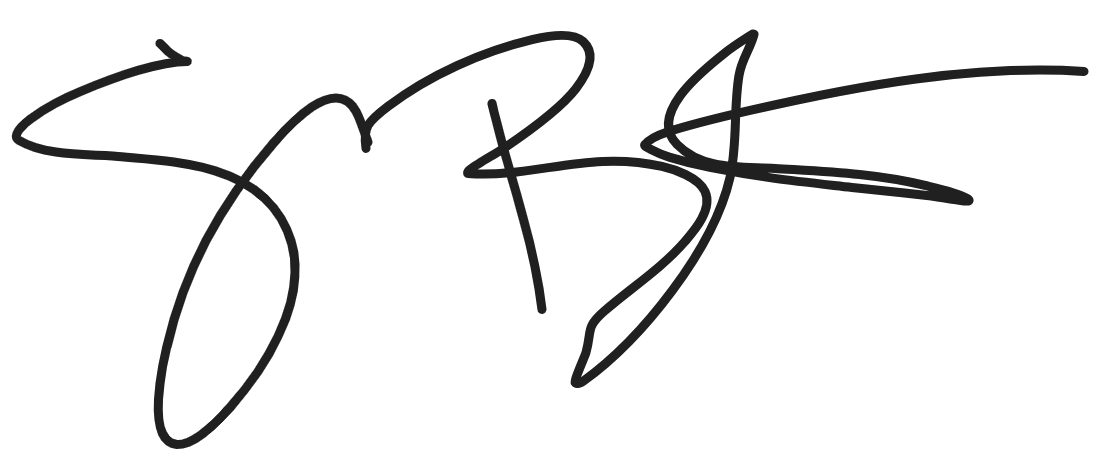 Shelly BosterCity Clerk Date Minutes Approved: 6/5/2023